Приложение № 10к Порядкурегистрации средства массовойинформации на территорииДонецкой Народной Республики(в ред. Постановления Совета Министров ДНР от 15.06.2017 № 7-9)Серия _______                                                                                                        ДУБЛИКАТ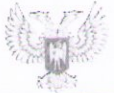 МИНИСТЕРСТВО ИНФОРМАЦИИ
ДОНЕЦКОЙ НАРОДНОЙ РЕСПУБЛИКИСВИДЕТЕЛЬСТВО
о регистрации средства массовой информации№ ____________Название_____________________________________________________________________________________Форма распространения_____________________________________________________________________________________(газета, журнал и др.)Язык (и)_____________________________________________________________________________________Учредитель (и)_______________________________________________________________________________________________________________________________________________________________________________________________________________________________________________________________Специализация_______________________________________________________________________________________________________________________________________________________________________________________________________________________________________________________________Адрес редакции_______________________________________________________________________________________________________________________________________________________________________________________________________________________________________________________________Территория распространения_____________________________________________________________________________________Дата регистрации "___" _______________2015г.И.о. министра информацииДонецкой Народной Республики(м.п.)